FICHA DE INSCRIPCIÓN Sexta Jornada de Investigación Contable, Ética e Innovación:“La Obra de Carlos Luis García Casella”VIERNES 26 DE AGOSTO DE 2022  DE 16:00 a 19:00 HS.ACTIVIDAD NO ARANCELADASE ENTREGARÁN CERTIFICADOS DE ASISTENCIAPor favor, completar y remitir a sicjornadas@fce.uba.ar o sicjornadasiadcom@gmail.com 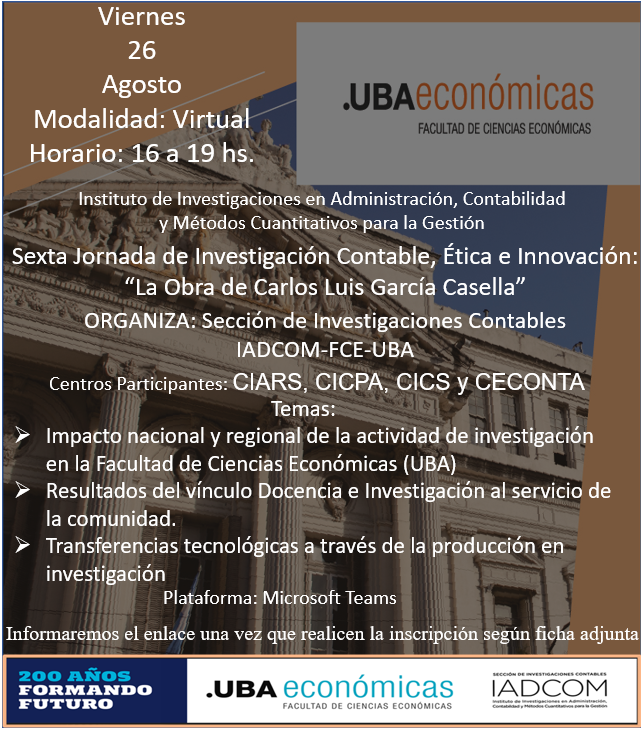 APELLIDONOMBRESD.N.I. / L.C. / L.E. TELÉFONOTELÉFONO CELULARFAXE-MAILUNIVERSIDAD A LA QUE PERTENECE: